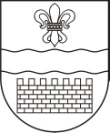 DAUGAVPILS PILSĒTAS DOMEDAUGAVPILS PILSĒTAS 12. PIRMSSKOLAS IZGLĪTĪBAS IESTĀDEReģ. Nr. , Muzeja iela 10, Daugavpils, LV-5400, tālr. , e-pasts: pii12@inbox.lv , mājas lapa: www.daugavpils12pii.lv   Daugavpilī17.05.2021. UZAICINĀJUMSiesniegt piedāvājumuIepirkuma identifikācijas Nr. D12.PII2021/1NPublisko iepirkumu likumā nereglamentētais iepirkums „Rotaļlietu un sporta inventāra piegāde Daugavpils pilsētas12.pirmsskolas izglītības iestādes mācību procesa organizēšanai”Pasūtītājs: Iepirkuma priekšmets: Rotaļlietu un sporta inventāra piegāde Daugavpils pilsētas 12. pirmsskolas izglītības iestādes mācību procesa organizēšanai saskaņā ar tehnisko specifikāciju. Iepirkums sadalīts divās daļās:  Rotaļlietas āra aktivitātēmSporta inventārsPiedāvājumu var iesniegt: pa pastu, elektroniski uz e-pastu pii12@inbox.lv vai personīgi 18.Novembra ielā 197V,  Daugavpilī, LV 5417, Daugavpils pilsētas 12.pirmsskolas izglītības iestādē,  līdz 2021.gada 24. maijam  plkst.17:00. Paredzamā līguma izpildes termiņš: Līgums darbojas no tā parakstīšanas brīža un ir spēkā līdz 2021.gada 31.decembrim.Preces tiks iepirktas saskaņā ar Pasūtītāja iepriekšēju pasūtījumu (rakstisku vai mutisku), līgumā noteiktajā kārtībā. Pasūtītājam nav pienākums nopirkt visas tehniskās specifikācijā nosauktās preces. Pasūtītās preces būs jāpiegādā 24 (divdesmit četru) stundu laikā uz piegādātāja rēķina.Piedāvājumā jāiekļauj:pretendenta rakstisks pieteikums par dalību iepirkuma  procedūrā, kas sniedz īsas ziņas par pretendentu (pretendenta nosaukums, juridiskā adrese, reģistrācijas Nr., kontaktpersonas vārds, uzvārds, tālrunis, fakss, e-pasts) – 1.pielikums;finanšu piedāvājums, aizpildot tehnisko specifikāciju (pielikums Nr.2). Cena jānorāda euro ar PVN 21%. Cenā jāiekļauj visas izmaksas, ieskaitot arī preču piegādi.Piedāvājuma izvēles kritērijs: piedāvājums ar viszemāko cenu, kas pilnībā atbilst izvirzītajām prasībām.Ar lēmumu varēs iepazīties Daugavpils pilsētas 12.pirmsskolas izglītības iestādes mājas lapā: http://www.daugavpils12pii.lv   sadaļā „ IEPIRKUMI” Daugavpils pilsētas12.pirmsskolas izglītības iestādes vadītāja  S. Špandaruka1.pielikumsPIETEIKUMSDaugavpilīKomersants___________________________________________________________________________                                                                   (nosaukums)Reģistrācijas Nr. _____________________________________________________________Juridiskā adrese ___________________________________________________________________________Nodokļu maksātāja (PVN) reģistrācijas Nr. ________________________________________tālr.,fakss___________________________ e-pasts__________________________________Kontaktpersonas amats, vārds, uzvārds, tālr.___________________________________________________________________________Bankas rekvizīti ______________________________________________________________________________________________________________________________________________________tā direktora (vadītāja, valdes priekšsēdētāja, valdes locekļa) ar paraksta tiesībām (vārds, uzvārds) personā, ar šī pieteikuma iesniegšanu:Piesakās piedalīties publisko iepirkumu likumā nereglamentētajā iepirkumā „Rotaļlietu un sporta inventāra piegāde Daugavpils pilsētas 12.pirmsskolas izglītības iestādes mācību procesa organizēšanai” identifikācijas numurs D12.PII2021/1N, piekrīt visiem Uzaicinājuma iesniegt pieteikumu nosacījumiem un garantē to un normatīvo aktu prasību izpildi. Pieteikuma iesniegšanas noteikumi ir skaidri un saprotami._____________(uzņēmuma nosaukums) apliecina, ka:visa sniegtā informācija ir pilnīga un patiesa;nekādā veidā nav ieinteresēts nevienā citā piedāvājumā, kas iesniegts šajā iepirkumā;nav tādu apstākļu, kuri liegtu tiesības piedalīties iepirkumā un izpildīt izvirzītās prasības; Pasūtītāja nosaukumsDaugavpils pilsētas 12.pirmsskolas izglītības iestādeJuridiskā adreseMuzeja iela 10, Daugavpils, LV-5401Reģ.Nr.2701901800Kontaktpersona līguma slēgšanas jautājumosVadītāja Svetlana Špandaruka,  mob.28827173e-pasts: pii12@inbox.lvKontaktpersona tehniskajos jautājumosVadītāja Svetlana Špandaruka, mob.28827173e-pasts: pii12@inbox.lvVārds, uzvārds,  amatsParaksts, Datums